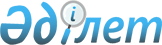 О внесении изменений в решение Акмолинского областного маслихата от 25 октября 2019 года № 6С-38-4 "Об утверждении Правил погребения и организации дела по уходу за могилами по Акмолинской области"Решение Акмолинского областного маслихата от 11 апреля 2023 года № 8С-2-3
      Акмолинский областной маслихат РЕШИЛ:
      1. Внести в решение Акмолинского областного маслихата от 25 октября 2019 года № 6С-38-4 "Об утверждении Правил погребения и организации дела по уходу за могилами по Акмолинской области" (зарегистрировано в Реестре государственной регистрации нормативных правовых актов под № 7441) следующие изменения:
      в Правилах погребения и организации дела по уходу за могилами по Акмолинской области пункты 1 и 2 изложить в следующей редакции:
      "1. Настоящие правила погребения и организации дела по уходу за могилами по Акмолинской области (далее – Правила) разработаны в соответствии с пунктом 2-8 статьи 6 Закона Республики Казахстан "О местном государственном управлении и самоуправлении в Республике Казахстан", приказом Министра национальной экономики Республики Казахстан от 31 мая 2019 года № 48 "Об утверждении Типовых правил погребения и организации дела по уходу за могилами" (зарегистрирован в Реестре государственной регистрации нормативных правовых актов № 18771) и определяют порядок погребения и организации дела по уходу за могилами по Акмолинской области.
      Санитарно-эпидемиологические требования к содержанию и эксплуатации кладбищ, организации захоронения и перезахоронения умерших или их останков, а также объектам похоронного назначения определяются Санитарными правилами "Санитарно-эпидемиологические требования к кладбищам и объектам похоронного назначения", утвержденными приказом Министра здравоохранения Республики Казахстан от 19 августа 2021 года № ҚР ДСМ-81 "Об утверждении Санитарных правил "Санитарно-эпидемиологические требования к кладбищам и объектам похоронного назначения" (зарегистрирован в Реестре государственной регистрации нормативных правовых актов за № 24066).
      2. В настоящих правилах используются следующие основные понятия:
      1) отдел регистрации актов гражданского состояния (далее – регистрирующий орган) – местный исполнительный орган, осуществляющий государственную регистрацию актов гражданского состояния;
      2) погребение (похороны) – обрядовые действия по захоронению тела (останков) умершего в землю (могилу, склеп) или преданию огню (кремации) с захоронением урны с прахом (пеплом) в могилу, склеп в соответствии с волеизъявлением покойного, вероисповеданием, обычаями и традициями, не противоречащими санитарным, природоохранным, градостроительным и иным правилам и нормам;
      3) могила – место захоронения умершего или его останков;
      4) кладбище – территория, специально выделенная для захоронения умерших или их останков;
      5) администрация кладбища – физическое или юридическое лицо, осуществляющее организационно-распорядительные и административно-хозяйственные функции по содержанию и эксплуатации кладбища.";
      пункт 4 изложить в следующей редакции:
      "4.Захоронение производится на территории кладбища после предъявления администрации кладбища свидетельства о смерти, выданного регистрирующим органом, осуществляющий регистрацию смерти и (или) медицинского свидетельства о смерти по форме № 045/у, утвержденной приказом исполняющего обязанности Министра здравоохранения Республики Казахстан от 30 октября 2020 года № ҚР ДСМ-175/2020 "Об утверждении форм учетной документации в области здравоохранения, а также инструкций по их заполнению" (зарегистрирован в Реестре государственной регистрации нормативных правовых актов № 21579) либо уведомления о смерти, полученного посредством веб-портала "электронного правительства".";
      пункт 6 изложить в следующей редакции:
      "6. Журнал учета содержит следующие сведения:
      год, месяц, число погребения;
      номер могилы;
      фамилия, имя, отчество (при его наличии) умершего;
      дата рождения и смерти;
      причина смерти;
      номер, дата и кем выдано свидетельство или уведомление о смерти, полученное посредством веб-портала "электронного правительства";
      фамилия, имя, отчество (при его наличии), индивидуальный идентификационный номер (при его наличии), дата выдачи и номер документа, удостоверяющего личность, адрес близких родственников покойного, в случае отсутствия родственников адрес лица, производящего захоронение либо наименование, бизнес-идентификационный номер, адрес организации, производящей захоронение".
      2. Настоящее решение вводится в действие со дня его официального опубликования.
					© 2012. РГП на ПХВ «Институт законодательства и правовой информации Республики Казахстан» Министерства юстиции Республики Казахстан
				
      Председатель Акмолинского областного маслихата

Б.Жусупов
